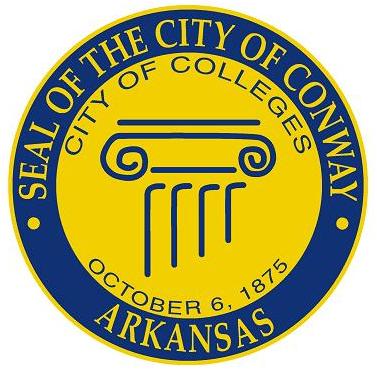 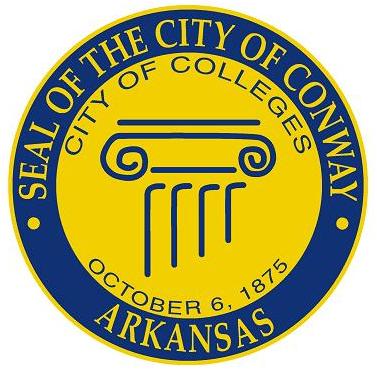 For additional information regarding this bid; please contact Finley Vinson @ finley.vinson@cityofconway.org or 501.450.6165.Bid Number: 2021- 01 – Annual Bid_Gravel Bid Opening Date: Thursday, December 17, 2020Aggregate Base Course  (Plant Location)Aggregate Base Course  (Delivered)Ballast StoneStone Backfill Riprap Bobby Kennedy Construction8.95 FOB Rosebud18.0521.0018.0522.25Rogers10.00 FOB Greenbrier14.8516.0016.0021.00Green Dream International11.16 FOB NLR19.7522.6125.1926.91